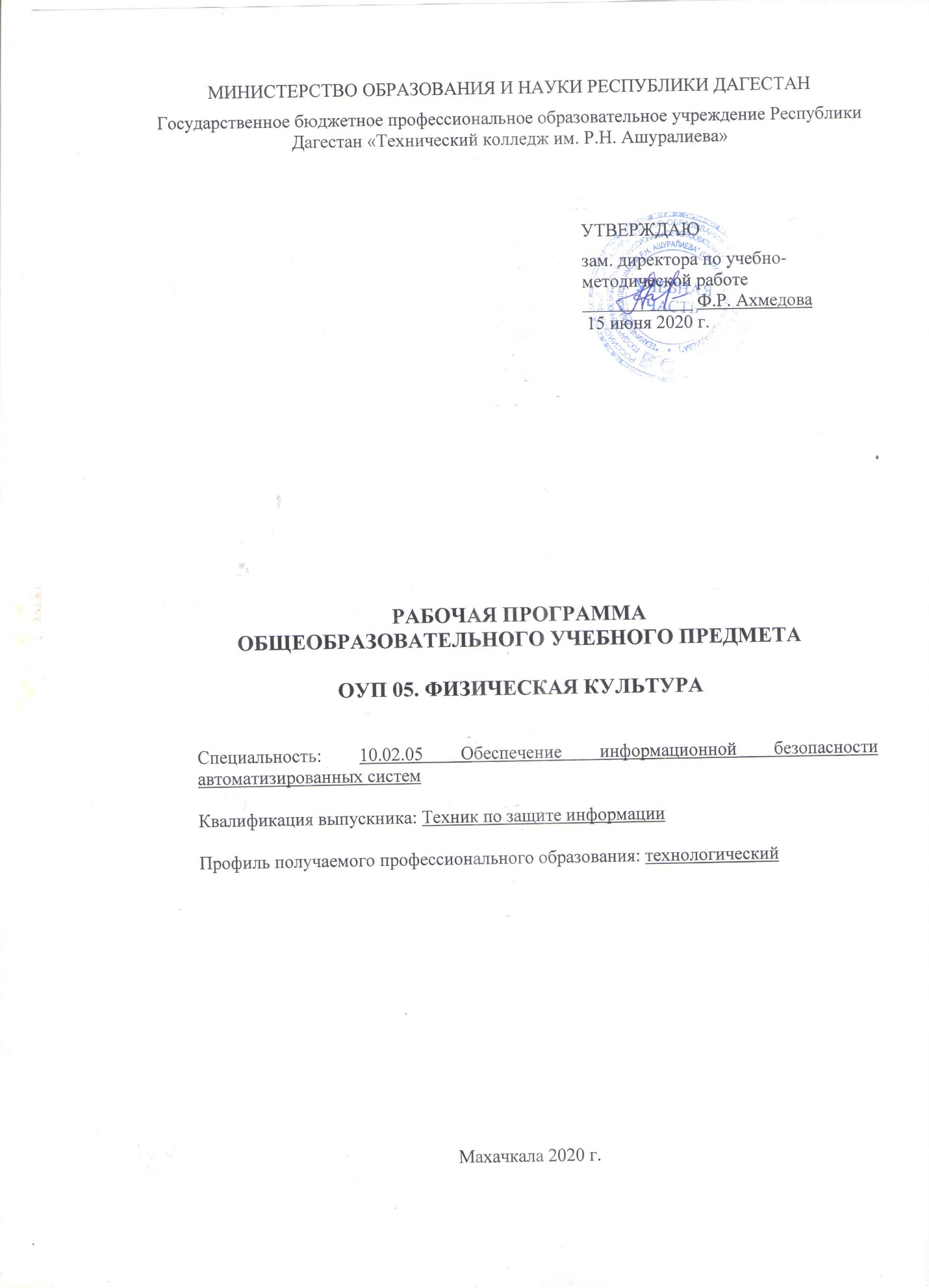 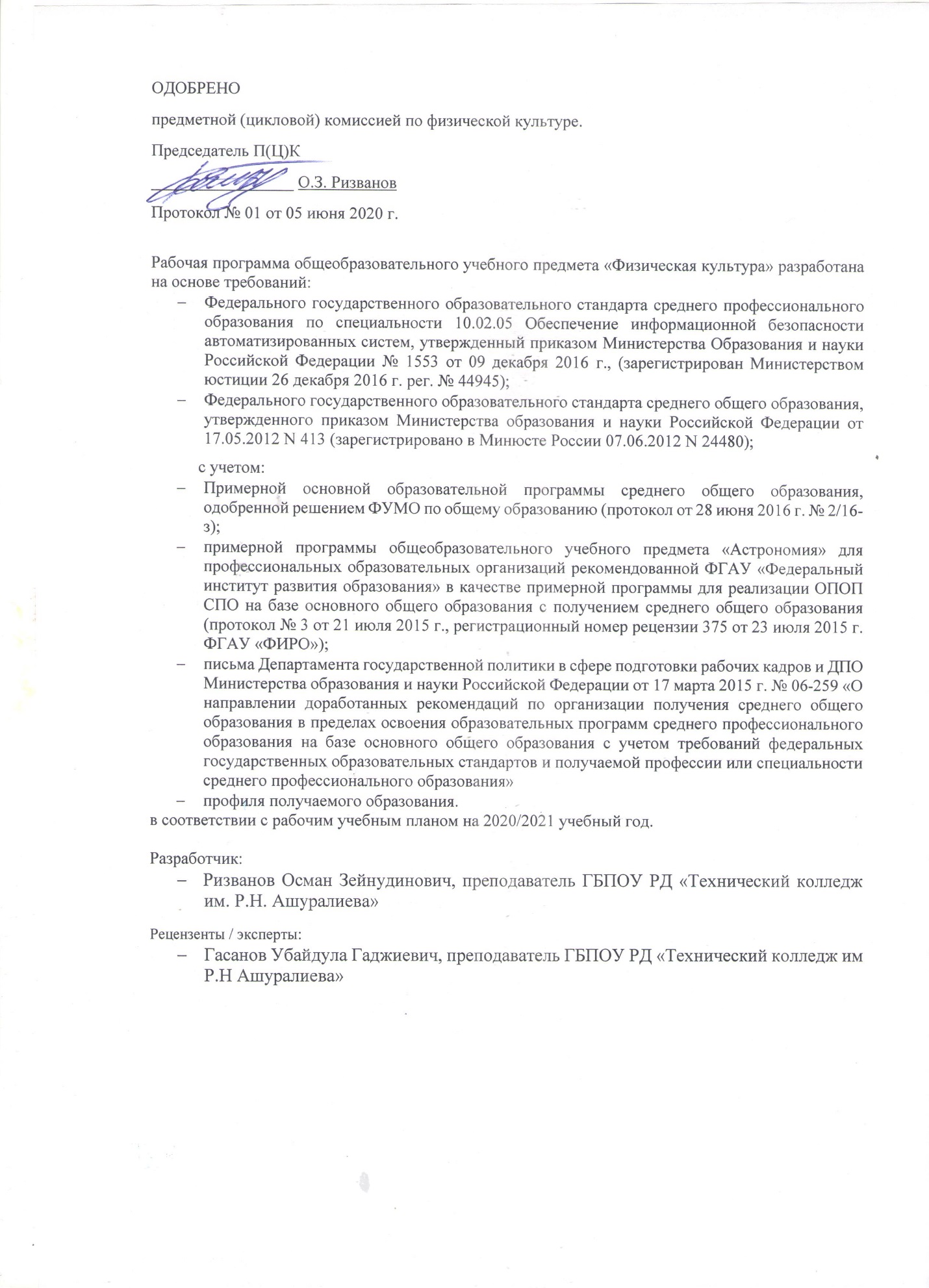 Оглавление1. ПАСПОРТ РАБОЧЕЙ ПРОГРАММЫ УЧЕБНОЙ ДИСЦИПЛИНЫ ФИЗИЧЕСКАЯ КУЛЬТУРА	21.1. Область применения программы	21.2. Место дисциплины в структуре основной профессиональной образовательной программы	21.3. Цели и задачи дисциплины – требования к результатам освоения дисциплины	21.4.	Рекомендуемое количество часов на освоение программы дисциплины	22. СТРУКТУРА И СОДЕРЖАНИЕ УЧЕБНОЙ ДИСЦИПЛИНЫ	3ФИЗИЧЕСКАЯ КУЛЬТУРА	32.1. Объем учебной дисциплины и виды учебной работы	32.2. Примерный тематический план и содержание учебной дисциплины ОГСЭ.04. ФИЗИЧЕСКАЯ КУЛЬТУРА	43. условия реализации учебной дисциплины	103.1. Требования к минимальному материально-техническому обеспечению	103.2. Информационное обеспечение обучения	104. КОНТРОЛЬ И ОЦЕНКА РЕЗУЛЬТАТОВ ОСВОЕНИЯ ДИСЦИПЛИНЫ	121. ПАСПОРТ РАБОЧЕЙ ПРОГРАММЫ УЧЕБНОЙ ДИСЦИПЛИНЫ ФИЗИЧЕСКАЯ КУЛЬТУРА1.1. Область применения программыРабочая программа учебной дисциплины является частью основной профессиональной образовательной программы в соответствии с ФГОС по специальности 40.02.01 Право и организация социального обеспечения, укрупненной группы специальностей 40.02.01 Право и организация социального обеспечения, по направлению 40.02.01 Право и организация социального обеспечения.Рабочая программа учебной дисциплины является частью примерной основной профессиональной образовательной программы в соответствии с ФГОС по всем специальностям СПО, в рамках реализации ОПОП СПО.1.2. Место дисциплины в структуре основной профессиональной образовательной программы: Дисциплина «Физическая культура» является обязательной частью общего гуманитарного и социально-экономического цикла ОПОП СПО.1.3. Цели и задачи дисциплины – требования к результатам освоения дисциплины:В результате освоения дисциплины обучающийся должен уметь:использовать физкультурно-оздоровительную деятельность для укрепления здоровья, достижения жизненных и профессиональных целейВ результате освоения дисциплины обучающийся должен знать:о роли физической культуры в общекультурном, профессиональном и социальном развитии человека;основы здорового образа жизни.1.4.	Рекомендуемое количество часов на освоение программы
дисциплины:максимальной учебной нагрузки обучающегося 272  часов, в том числе:обязательной аудиторной учебной нагрузки обучающегося 136 часов; самостоятельной работы обучающегося 136 часов.2. СТРУКТУРА И СОДЕРЖАНИЕ УЧЕБНОЙ ДИСЦИПЛИНЫФИЗИЧЕСКАЯ КУЛЬТУРА2.1. Объем учебной дисциплины и виды учебной работыДля характеристики уровня освоения учебного материала используются следующие обозначения:- ознакомительный (узнавание ранее изученных объектов, свойств);- репродуктивный (выполнение деятельности по образцу, инструкции или под руководством)– продуктивный (планирование и самостоятельное выполнение деятельности, решение проблемных задач)3. условия реализации учебной дисциплины3.1. Требования к минимальному материально-техническому обеспечениюРеализация учебной дисциплины требует наличия универсального спортивного зала, открытого стадиона широкого профиля с элементами полосы препятствий, оборудованных раздевалок с душевыми кабинами, тренажерного зала.Спортивное оборудование:Гимнастическая перекладина, шведская стенка, параллельные брусья, козел, бревно, маты, гимнастические коврики, скакалки, обручи, мостик подкидной для опорных прыжков;волейбольные мячи, стойки, сетка, антенны; баскетбольные мячи, щиты, кольца, сетки; футбольные мячи, ворота; столы для настольного тенниса, сетки, ракетки;ракетки для игры в бадминтонсекундомеры, рулетка, эстафетные палочки, планка для прыжков в высоту, ядра, гранаты; Технические средства обучения:музыкальный центр, выносные колонки, микрофон, компьютер.3.2. Информационное обеспечение обученияПеречень рекомендуемых учебных изданий, Интернет-ресурсов, дополнительной литературыОсновные источники: Бишаева А. А. Профессионально-оздоровительная физическая культура студента: учебное пособие. — М., 2013.Бароненко В.А. Здоровье и физическая культура студ.: Уч. - 2 изд. - АльфаМ: ИНФРА-М, 2013-336с. Евсеев Ю. И. Физическое воспитание. — Ростов н/Д, 2010.Журавлева И.В. Здоровье студентов: социологический анализ: Моногр. - М: ИНФРА-М,2014-272сКабачков В. А. Полиевский С. А., Буров А. Э. Профессиональная физическая культура в системе непрерывного образования молодежи: научно-методическое пособие. — М., 2010.Литвинов А. А., Козлов А. В., Ивченко Е. В. Теория и методика обучения базовым видам спорта. Плавание. — М., 2014.Манжелей И. В. Инновации в физическом воспитании: учебное пособие. — Тюмень, 2010.Миронов В.М. Гимнастика. Методика преподавания. Уч.-М: Нов, знание: НИЦ ИНФРА-М,2013-335с (ВО: Бакалавр.). Миронова Т. И. Реабилитация социально-психологического здоровья детско-молодежных групп. — Кострома, 2014.Тимонин А. И. Педагогическое обеспечение социальной работы с молодежью: учеб, пособие / под ред. Н. Ф. Басова. — 3-е изд. — М., 2013.Холодов Ж.К., Кузнецов В.С. Теория и методика физической культуры и спорта. - М.: Академия, 2013.Хомич М.М., Эммануэль Ю. В., Ванчакова Н.П. Комплексы корректирующих мероприятий при снижении адаптационных резервов организма на основе саногенетического мониторинга / под ред. С. В. Матвеева. — СПб, 2010.Дополнительные источники:Барчуков И.С., Назаров Ю.Н., Егоров С.С. Физическая культура и физическая подготовка: учебник для студентов вузов, курсантов и слушателей образовательных учреждений ВПО. Издательство ЮНИТИДАНА, Москва, 2013. Барчуков И.С. Физическая культура: учебник для студентов учреждений высшего профессионального образования. Издательский центр «Академия», Москва, 2014. Бирюкова А.А. Спортивный массаж: учебник для вузов. — М., 2006.Бишаева А.А., Зимин В.Н. Физическое воспитание и валеология: учебное пособие для студентов вузов: в 3 ч. Физическое воспитание молодежи с профессиональной и валеологической направленностью. — Кострома, 2003.Вайнер Э.Н. Валеология. — М., 2002.Вайнер Э.Н., Волынская Е.В. Валеология: учебный практикум. — М., 2002.Дмитриев А.А. Физическая культура в специальном образовании. — М., 2006.Кариков Г.Г., Матвеева Л.В., Пономаренко В.В. Физическая культура: Рабочая программа учебной дисциплины. Издательство ВГУЭС, Владивосток, 2013.Методические рекомендации: Здоровьесберегающие технологии в общеобразовательной школе / под ред. М.М.Безруких, В.Д.Сонькина. — М., 2002.Туревский И.М. Самостоятельная работа студентов факультетов физической культуры. — М., 2005.Ригель З.В. Методы и средства развития физических качеств в учебно-тренировочном процессе. Практикум. Издательство ВГУЭС, Владивосток, 2014. Рубцова И.В., Кубышкина Е.В., Алаторцева Е.В., Готовцева Я.В.Оптимальная двигательная активность: Учебно-методическое пособие. - Воронеж: ИПЦ ВГУ, 2007. - 23 с.Селуянов, В.Н. ИЗОТОН (Основы оздоровительной физической культуры) [Текст]: Учебное пособие / В.Н. Селуянов, С.К. Сарсания, Е.Б. Мякиченко. – М., Фин. Академия, ОФК. – 1995. – 138 с.Черемисинов В. Н. Валеология [Текст] / В. Н. Черемисинов – Москва: Издательство Физическая культура. - 2005. – 144с.Черенкова С. Л., Физическая культура: самостоятельные занятия [Текст] / С.Л. Черенкова - Брянск: БГТУ. - 2004. – 205 с. Шевякова С.А., Захарова В.Р., Мосиенко М.Г.Физическая культура в режиме дня студента: Методические рекомендации. - Мичуринск: Изд-во МичГАУ, 2008. - 15 с.Интернет ресурсы:www.minstm.gov.ru (Официальный сайт Министерства спорта Российской Федерации).http://www.mossport.ru (Сайт Департамента физической культуры и спорта города Москвы).www.edu.ru (Федеральный портал «Российское образование»).www.olympic.ru (Официальный сайт Олимпийского комитета России).www.goup32441.narod.ru (Сайт: Учебно-методические пособия «Общевойсковая подготовка»). Наставление по физической подготовке в Вооруженных Силах Российской Федерации (НФП-2009).Научная электронная библиотека eLIBRARY.RU: http:/www.eLIBRARY.RU Ресурс Цифровые учебные материалы http://abc.vvsu.ru/ ЭБС «Руконт»: http://www.rucont.ru/ЭБС «Юрайт»: http://www.biblio-online.ru/      4. КОНТРОЛЬ И ОЦЕНКА РЕЗУЛЬТАТОВ ОСВОЕНИЯ ДИСЦИПЛИНЫКонтроль и оценка результатов освоения дисциплины осуществляется преподавателем в процессе проведения практических занятий, тестирования, а также выполнения обучающимися индивидуальных заданий, проектов, исследований.Разработчик: 	ГБПОУ РД «ТК»                             преподаватель                                                              физической культуры                           Ризванов О. З.  (место работы)                                 (занимаемая должность)                         (инициалы, фамилия)Эксперты: ГБПОУ РД «ТК»                                       преподаватель                                                                              физической культуры                        Гаджиев Х. О.    (место работы)                                 (занимаемая должность)                         (инициалы, фамилия)Вид учебной работыОбъем часовМаксимальная учебная нагрузка (всего)272Обязательная аудиторная учебная нагрузка (всего) 136в том числе:лабораторные занятия-практические занятия136контрольные работы-курсовая работа (проект)       не предусмотрено-Самостоятельная работа обучающегося (всего)в том числе:136     самостоятельная работа над курсовой работой (проектом) не предусмотрено-Внеаудиторная самостоятельная работа организуется в форме занятий в секциях по видам спорта в группах ОФП не менее 2 часов в неделю. Проверка эффективности данного вида самостоятельной работы организуется в виде анализа результатов выступления на соревнованиях или сравнительных данных начального и конечного тестирования демонстрирующих прирост в уровне развития физических качеств.Итоговая аттестация в форме зачета, в последнем семестре дифференцированного зачета Итоговая аттестация в форме зачета, в последнем семестре дифференцированного зачета 2.2. Примерный тематический план и содержание учебной дисциплины ОГСЭ.04. ФИЗИЧЕСКАЯ КУЛЬТУРА 2.2. Примерный тематический план и содержание учебной дисциплины ОГСЭ.04. ФИЗИЧЕСКАЯ КУЛЬТУРА Наименование разделов и темСодержание учебного материала, лабораторные работы и практические занятия, самостоятельная работа обучающихся, курсовая работа (проект) (если предусмотрены)Содержание учебного материала, лабораторные работы и практические занятия, самостоятельная работа обучающихся, курсовая работа (проект) (если предусмотрены)Объем часовУровень освоения12234Раздел 1. Теоретические занятия8Тема 1.1.Общекультурное и социальное значение физической культуры. Здоровый образ жизни.Содержание учебного материалаСодержание учебного материала4Тема 1.1.Общекультурное и социальное значение физической культуры. Здоровый образ жизни.Физическая культура и спорт как социальные явления, как явления культуры.  Физическая культура личности человека, физическое развитие, физическое воспитание, физическая подготовка и подготовленность, самовоспитание. Сущность и ценности физической культуры. Влияние занятий физическими упражнениями на достижение человеком жизненного успеха. Дисциплина «Физическая культура» в системе СПО.Физическая культура и спорт как социальные явления, как явления культуры.  Физическая культура личности человека, физическое развитие, физическое воспитание, физическая подготовка и подготовленность, самовоспитание. Сущность и ценности физической культуры. Влияние занятий физическими упражнениями на достижение человеком жизненного успеха. Дисциплина «Физическая культура» в системе СПО.41Тема 1.1.Общекультурное и социальное значение физической культуры. Здоровый образ жизни.Социально-биологические основы физической культуры.Характеристика изменений, происходящих в организме человека под воздействием выполнения физических упражнений, в процессе регулярных занятий. Эффекты физических упражнений. Нагрузка и отдых в процессе выполнения упражнений. Характеристика некоторых состояний организма: разминка, врабатывание, утомление, восстановление. Влияние занятий физическими упражнениями на функциональные возможности человека, умственную и физическую работоспособность, адаптационные возможности человека.Основы здорового образа и стиля жизни.Здоровье человека как ценность и как фактор достижения жизненного успеха. Совокупность факторов, определяющих состояние здоровья. Роль регулярных занятий физическими упражнениями в формировании и поддержании здоровья. Компоненты здорового образа жизни. Роль и место физической культуры и спорта в формировании здорового образа и стиля жизни. Двигательная активность человека, ее влияние на основные органы и системы организма. Норма двигательной активности, гиподинамия и гипокинезия. Оценка двигательной активности человека и формирование оптимальной двигательной активности в зависимости от образа жизни. Формы занятий физическими упражнениями в режиме дня и их влияние на здоровье. Коррекция индивидуальных нарушений здоровья, в том числе, возникающих в процессе профессиональной деятельности, средствами физического воспитания. Пропорции тела, коррекция массы тела средствами физическому воспитания.Социально-биологические основы физической культуры.Характеристика изменений, происходящих в организме человека под воздействием выполнения физических упражнений, в процессе регулярных занятий. Эффекты физических упражнений. Нагрузка и отдых в процессе выполнения упражнений. Характеристика некоторых состояний организма: разминка, врабатывание, утомление, восстановление. Влияние занятий физическими упражнениями на функциональные возможности человека, умственную и физическую работоспособность, адаптационные возможности человека.Основы здорового образа и стиля жизни.Здоровье человека как ценность и как фактор достижения жизненного успеха. Совокупность факторов, определяющих состояние здоровья. Роль регулярных занятий физическими упражнениями в формировании и поддержании здоровья. Компоненты здорового образа жизни. Роль и место физической культуры и спорта в формировании здорового образа и стиля жизни. Двигательная активность человека, ее влияние на основные органы и системы организма. Норма двигательной активности, гиподинамия и гипокинезия. Оценка двигательной активности человека и формирование оптимальной двигательной активности в зависимости от образа жизни. Формы занятий физическими упражнениями в режиме дня и их влияние на здоровье. Коррекция индивидуальных нарушений здоровья, в том числе, возникающих в процессе профессиональной деятельности, средствами физического воспитания. Пропорции тела, коррекция массы тела средствами физическому воспитания.41Тема 1.1.Общекультурное и социальное значение физической культуры. Здоровый образ жизни.Самостоятельная работа обучающихсяВыполнение комплексов утренней гигиенической гимнастики.Соблюдение оптимальных режимов суточной двигательной активности на основе выполнения физических упражнений. Проведение студентами самостоятельно подготовленных комплексов упражнений, направленных на укрепление здоровья и профилактику нарушений работы органов и систем организмаСамостоятельная работа обучающихсяВыполнение комплексов утренней гигиенической гимнастики.Соблюдение оптимальных режимов суточной двигательной активности на основе выполнения физических упражнений. Проведение студентами самостоятельно подготовленных комплексов упражнений, направленных на укрепление здоровья и профилактику нарушений работы органов и систем организма41Раздел 2. Практические занятия132Тема 2.1. Легкая атлетика.Содержание учебного материалаСодержание учебного материала-Тема 2.1. Легкая атлетика.Техника бега на короткие, средние дистанции, бега по прямой и виражу, на стадионе и пересеченной местности. Эстафетный бег. Прыжки в длину и в высоту, толкание ядра, метание гранаты. Кроссовая подготовка.Техника бега на короткие, средние дистанции, бега по прямой и виражу, на стадионе и пересеченной местности. Эстафетный бег. Прыжки в длину и в высоту, толкание ядра, метание гранаты. Кроссовая подготовка.-Тема 2.1. Легкая атлетика.Практические занятия по легкой атлетикеНа каждом занятии планируется решение задачи по разучиванию, закреплению и совершенствованию техники двигательных действий.На каждом занятии планируется сообщение теоретических сведений, предусмотренных настоящей программой.На каждом занятии планируется решение задач по воспитанию двигательных качеств и способностейПрактические занятия по легкой атлетикеНа каждом занятии планируется решение задачи по разучиванию, закреплению и совершенствованию техники двигательных действий.На каждом занятии планируется сообщение теоретических сведений, предусмотренных настоящей программой.На каждом занятии планируется решение задач по воспитанию двигательных качеств и способностей52Тема 2.1. Легкая атлетика.Самостоятельная   работа обучающихсяЗакрепление и совершенствование техники изучаемых двигательных действий в процессе самостоятельных занятий.Самостоятельная   работа обучающихсяЗакрепление и совершенствование техники изучаемых двигательных действий в процессе самостоятельных занятий.52Тема 2.2. Спортивные игры.Содержание учебного материалаСодержание учебного материала-Тема 2.2. Спортивные игры.БаскетболПеремещения по площадке. Ведение мяча. Передачи мяча: двумя руками от груди, с отскоком от пола, одной рукой от плеча, снизу, сбоку. Ловля мяча: двумя руками на уровне груди, «высокого мяча» с отскоком от поля. Броски мяча по кольцу с места, в движении. Тактика игры в нападении. Индивидуальные действия игрока без мяча и с мячом, групповые и командные действия игроков. Тактика игры в защите в баскетболе. Групповые и командные действия игроков. Двусторонняя учебная игра.ВолейболСтойки в волейболе. Перемещение по площадке. Подача мяча: нижняя прямая, нижняя боковая, верхняя прямая. Прием мяча. Передача мяча. Нападающие удары. Блокирование нападающего удара. Страховка у сетки. Расстановка игроков. Тактика игры в защите, в нападении. Индивидуальные действия игроков с мячом и без мяча. Групповые и командные действия игроков. Взаимодействие игроков. Учебная игра.ФутболПеремещения по полю. Ведение мяча. Передачи мяча. Удары по мячу ногой, головой. Остановка мяча ногой. Прием мяча ногой, головой. Удары по воротам. Обманные движения. Обводка соперника, отбор мяча. Тактика игры в защите, в нападении (индивидуальные, групповые, командные действия). Техника и тактика игры вратаря. Взаимодействие игроков. Учебная игра.БаскетболПеремещения по площадке. Ведение мяча. Передачи мяча: двумя руками от груди, с отскоком от пола, одной рукой от плеча, снизу, сбоку. Ловля мяча: двумя руками на уровне груди, «высокого мяча» с отскоком от поля. Броски мяча по кольцу с места, в движении. Тактика игры в нападении. Индивидуальные действия игрока без мяча и с мячом, групповые и командные действия игроков. Тактика игры в защите в баскетболе. Групповые и командные действия игроков. Двусторонняя учебная игра.ВолейболСтойки в волейболе. Перемещение по площадке. Подача мяча: нижняя прямая, нижняя боковая, верхняя прямая. Прием мяча. Передача мяча. Нападающие удары. Блокирование нападающего удара. Страховка у сетки. Расстановка игроков. Тактика игры в защите, в нападении. Индивидуальные действия игроков с мячом и без мяча. Групповые и командные действия игроков. Взаимодействие игроков. Учебная игра.ФутболПеремещения по полю. Ведение мяча. Передачи мяча. Удары по мячу ногой, головой. Остановка мяча ногой. Прием мяча ногой, головой. Удары по воротам. Обманные движения. Обводка соперника, отбор мяча. Тактика игры в защите, в нападении (индивидуальные, групповые, командные действия). Техника и тактика игры вратаря. Взаимодействие игроков. Учебная игра.-Тема 2.2. Спортивные игры.Практические занятия На каждом занятии планируется решение задачи по разучиванию, закреплению и совершенствованию техники двигательных действий.На каждом занятии планируется сообщение теоретических сведений, предусмотренных настоящей программой.На каждом занятии планируется решение задач по воспитанию двигательных качеств и способностей.В зависимости от задач занятия проводятся тренировочные игры, двусторонние игры на счет.После изучения техники отдельного элемента проводится выполнение контрольных нормативов по элементам техники спортивных игр, технико-тактических приемов игры.В процессе занятия по спортивным играм каждым студентом проводится самостоятельная разработка и проведение занятий ил фрагмента занятия по изучаемым спортивным играм. Практические занятия На каждом занятии планируется решение задачи по разучиванию, закреплению и совершенствованию техники двигательных действий.На каждом занятии планируется сообщение теоретических сведений, предусмотренных настоящей программой.На каждом занятии планируется решение задач по воспитанию двигательных качеств и способностей.В зависимости от задач занятия проводятся тренировочные игры, двусторонние игры на счет.После изучения техники отдельного элемента проводится выполнение контрольных нормативов по элементам техники спортивных игр, технико-тактических приемов игры.В процессе занятия по спортивным играм каждым студентом проводится самостоятельная разработка и проведение занятий ил фрагмента занятия по изучаемым спортивным играм. 42Тема 2.2. Спортивные игры.Самостоятельная   работа обучающихсяСовершенствование техники и тактики спортивных игр в процессе самостоятельных занятийРазработка и выполнение комплекса утреней гигиенической гимнастикиСамостоятельная   работа обучающихсяСовершенствование техники и тактики спортивных игр в процессе самостоятельных занятийРазработка и выполнение комплекса утреней гигиенической гимнастики42Тема 2.3. ГимнастикаСодержание учебного материалаСодержание учебного материала-Тема 2.3. ГимнастикаСтроевые упражнения. Построение, перестроение, строевая ходьба. Выполнение упражнений на гимнастических снарядах: на перекладине, на брусьях, на бревне, опорные прыжки через козла, акробатические упражнения.Строевые упражнения. Построение, перестроение, строевая ходьба. Выполнение упражнений на гимнастических снарядах: на перекладине, на брусьях, на бревне, опорные прыжки через козла, акробатические упражнения.-Тема 2.3. ГимнастикаПрактические занятияПрактические занятия20Тема 2.3. ГимнастикаНа каждом занятии планируется решение задачи по разучиванию, закреплению и совершенствованию техники двигательных действий.На каждом занятии планируется сообщение теоретических сведений, предусмотренных настоящей программой.На каждом занятии планируется решение задач по воспитанию двигательных качеств и способностей.После изучения техники отдельного элемента проводится выполнение контрольных нормативов на гимнастических снарядах.На каждом занятии планируется решение задачи по разучиванию, закреплению и совершенствованию техники двигательных действий.На каждом занятии планируется сообщение теоретических сведений, предусмотренных настоящей программой.На каждом занятии планируется решение задач по воспитанию двигательных качеств и способностей.После изучения техники отдельного элемента проводится выполнение контрольных нормативов на гимнастических снарядах.20Тема 2.3. ГимнастикаСамостоятельная   работа обучающихсяСамостоятельная   работа обучающихся20Тема 2.3. ГимнастикаВыполнение изучаемых двигательных действий, их комбинаций в процессе самостоятельных занятийВыполнение изучаемых двигательных действий, их комбинаций в процессе самостоятельных занятий20Тема 2.4. Атлетическая гимнастика(юноши).Содержание учебного материалаСодержание учебного материала-Тема 2.4. Атлетическая гимнастика(юноши).Особенности составления комплексов атлетической гимнастики в зависимости от решаемых задач.Особенности использования атлетической гимнастики, как средства физической подготовки к службе в армии.Упражнения на блочных тренажерах для развития основных мышечных групп.Упражнения со свободными весами: гантелями, штангами.Упражнения с собственным весом. Техника выполнения упражнения. Методы регулирования нагрузки: изменение веса, исходного положения упражнения, количества повторений.Комплексы упражнений для акцентированного развития определенных мышечных групп.Особенности составления комплексов атлетической гимнастики в зависимости от решаемых задач.Особенности использования атлетической гимнастики, как средства физической подготовки к службе в армии.Упражнения на блочных тренажерах для развития основных мышечных групп.Упражнения со свободными весами: гантелями, штангами.Упражнения с собственным весом. Техника выполнения упражнения. Методы регулирования нагрузки: изменение веса, исходного положения упражнения, количества повторений.Комплексы упражнений для акцентированного развития определенных мышечных групп.Тема 2.4. Атлетическая гимнастика(юноши).Практические занятияПрактические занятия10Тема 2.4. Атлетическая гимнастика(юноши).На каждом занятии планируется решение задачи по разучиванию, закреплению и совершенствованию техники двигательных действий.На каждом занятии планируется сообщение теоретических сведений, предусмотренных настоящей программой.На каждом занятии планируется решение задач по воспитанию двигательных качеств и способностей.После изучения техники отдельного элемента проводится выполнение контрольных нормативов на гимнастических снарядахНа каждом занятии планируется решение задачи по разучиванию, закреплению и совершенствованию техники двигательных действий.На каждом занятии планируется сообщение теоретических сведений, предусмотренных настоящей программой.На каждом занятии планируется решение задач по воспитанию двигательных качеств и способностей.После изучения техники отдельного элемента проводится выполнение контрольных нормативов на гимнастических снарядахТема 2.4. Атлетическая гимнастика(юноши).Самостоятельная   работа обучающихсяСамостоятельная   работа обучающихся10Тема 2.4. Атлетическая гимнастика(юноши).Выполнение изучаемых двигательных действий, их комбинаций в процессе самостоятельных занятийВыполнение изучаемых двигательных действий, их комбинаций в процессе самостоятельных занятий10Раздел 3. Профессионально-прикладная физическая подготовка(ППФП)Тема 3.1. Сущность и содержание ППФП в достижении высоких профессиональных результатовСодержание учебного материалаСодержание учебного материалаТема 3.1. Сущность и содержание ППФП в достижении высоких профессиональных результатовЗначение психофизической подготовки человека к профессиональной деятельности. Социально-экономическая обусловленность необходимости подготовки человека профессиональной деятельности. Основные факторы и дополнительные факторы определяющие конкретное содержание ППФП студентов с учетом специфики будущей профессиональной деятельности. Цели и задачи ППФП с учетом специфики будущей профессиональной деятельности. Средства, методы и методика формирования профессионально значимых двигательных умений и навыков.Средства, методы и методика формирования устойчивости к профессиональным заболеваниям.Прикладные виды спорта. Прикладные умения и навыки. Оценка эффективности ППФПЗначение психофизической подготовки человека к профессиональной деятельности. Социально-экономическая обусловленность необходимости подготовки человека профессиональной деятельности. Основные факторы и дополнительные факторы определяющие конкретное содержание ППФП студентов с учетом специфики будущей профессиональной деятельности. Цели и задачи ППФП с учетом специфики будущей профессиональной деятельности. Средства, методы и методика формирования профессионально значимых двигательных умений и навыков.Средства, методы и методика формирования устойчивости к профессиональным заболеваниям.Прикладные виды спорта. Прикладные умения и навыки. Оценка эффективности ППФППрактические занятияРазучивание, закрепление и совершенствование профессионально значимых двигательных действий.Формирование профессионально значимых физических качеств.Самостоятельное проведение студентом комплексов ППФК в режиме дня специалиста.Практические занятияРазучивание, закрепление и совершенствование профессионально значимых двигательных действий.Формирование профессионально значимых физических качеств.Самостоятельное проведение студентом комплексов ППФК в режиме дня специалиста.8Самостоятельная   работа обучающихсяВыполнение комплексов упражнений, повышающих работоспособность в избранной профессиональной деятельности в течение дня, в ходе технологической практики в свободное время.Самостоятельная   работа обучающихсяВыполнение комплексов упражнений, повышающих работоспособность в избранной профессиональной деятельности в течение дня, в ходе технологической практики в свободное время.8Всего:Всего:Всего:272Результаты обучения (освоенные умения, усвоенные знания)Формы и методы контроля и оценки результатов обученияВ результате освоения учебной дисциплины обучающийся должен знать: о роли физической культуры в общекультурном,     социальном  и физическом    развитии человека; Основы здорового образа жизни.практические задания по работе с информациейдомашние задания проблемного характераведение календаря самонаблюдения.Оценка подготовленных студентом фрагментов занятий (занятий) с обоснованием целесообразности использования средств физической культуры, режимов нагрузки и отдыха.Должен уметь:использовать       физкультурно-оздоровительную деятельность       для       укрепления       здоровья, достижения   жизненных   и   профессиональных целей.Выполнять задания, связанные с самостоятельной разработкой, проведением студентом занятий или фрагментов занятий по изучаемым видам спортаМетоды оценки результатов:Накопительная система баллов на основе, которой выставляется итоговая отметка;Традиционная система отметок в баллах за каждую выполненную работу, на основе которых выставляется итоговая отметка;Тестирование в контрольных точках.Легкая атлетика.Оценка техники выполнения двигательных действий (проводится в ходе занятий): бега на короткие, средние, длинные дистанции; прыжков в длину, в высоту, толкание ядра, метание гранаты.Оценка самостоятельного проведения студентом фрагмента занятий с решением задачи по развитию физического качества средствами легкой атлетики.Спортивные игры.Оценка техники базовых элементов техники спортивных игр.Оценка технико-тактических действий студентов в ходе проведения контрольных соревнований по спортивным играм.Оценка выполнения студентом функций судьи.Оценка самостоятельного проведения студентом фрагмента занятий с решением задачи по развитию физического качества средствами спортивных игр.Гимнастика.Оценка техники выполнения упражнений на гимнастических снарядах.Оценка выполнения студентом функций судьи.Оценка самостоятельного проведения студентом фрагмента занятий с решением задачи по развитию физического качества средствами гимнастики.Атлетическая гимнастика.Оценка техники выполнения упражнений на тренажерах, комплексов с отягощениями.Самостоятельное проведение фрагмента занятия.